КОНСУЛЬТАЦИЯ ДЛЯ РОДИТЕЛЕЙО МУЗЫКАЛЬНЫХ СПОСОБНОСТЯХ ДЕТЕЙ Музыка всегда претендовала на особую роль в обществе. В древние века музыкально-медицинские центры лечили людей от тоски, нервных расстройств, заболеваний сердечно-сосудистой системы. Музыка влияла на интеллектуальное развитие, ускоряя рост клеток, отвечающих за интеллект челов6ека. Не случайно, занятия математикой в пифагорейской школе проходили под звуки музыки, повышающей работоспособность и умственную активность мозга.Музыкой можно изменять развитие: ускорять рост одних клеток, замедлять рост других. Но главное, музыкой можно влиять на эмоциональное самочувствие человека. Бессмертные музыкальные произведения Бетховена, Моцарта, Шуберта, Чайковского способны активизировать энергетические процессы организма и направлять их на его физическое оздоровление.Наиболее благоприятного периода для развития музыкальных способностей, чем детство, трудно представить.Развитие музыкального вкуса, эмоциональной отзывчивости в детском возрасте создает фундамент музыкальной культуры человека как части его общей духовной культуры в будущем.    Музыкальные способности - индивидуальные психологические свойства человека, обусловливающие восприятие, исполнение, сочинение музыки, обучаемость в области музыки. В той, или иной степени музыкальные способности проявляются почти у всех людей. Ярко выраженные, индивидуально проявляющиеся музыкальные способности называют музыкальной одаренностью.Музыкальные способности представляют собой относительно самостоятельный комплекс индивидуально-психологических свойств. Исследования известных ученых, педагогов доказывают возможность и необходимость формирования у ребёнка памяти, мышления, воображения с очень раннего возраста. Не является исключением и возможность раннего развития у детей музыкальных способностей.     Развитие музыкального вкуса, эмоциональной отзывчивости в детском возрасте создает фундамент музыкальной культуры человека, как части его общей духовной культуры, в общем.Что такое музыкальность?Специалисты определяют ее как комплекс способностей, позволяющий человеку активно проявлять себя в различных видах музыкальной деятельности: слушании музыки, пении, движении, музыкальном творчестве.ОБРАТИТЕ ВНИМАНИЕ!1.Раннее проявление музыкальных способностей говорит о необходимости начинать музыкальное развитие ребенка как можно раньше.2.Не расстраивайтесь, если пение, движения ребенка далеки о совершенства: системное количественное наполнение показателей обязательно перейдет в качественный рост.3.Отсутствие какой-либо из способностей может тормозить развитие остальных – значит, задачей взрослого является устранение нежелательного «тормоза».4.Чем активнее общение вашего ребенка с музыкой, тем более музыкальным он становится, но не забывайте помогать ребенку понять прослушиваемую музыку    (ее содержание,характер). Дайте ребенку «путеводную нить» к сопереживанию: помогите малышу отыскать в душе и своем жизненном опыте – в памяти – те чувства и переживания, которые уже были когда- то испытаны им самим и которые созвучны характеру и содержанию прослушиваемой музыки.5.Не говорите, что у вас «немузыкальный ребенок», если вы пока ничего не сделали, чтобы эту музыкальность у ребенка развить.                                                  РАЗВИВАЕМ ЧУВСТВО РИТМА1.Спойте песню вместе с ребенком; постарайтесь, чтобы он запомнил текст.2.Попросите ребенка петь и одновременно тихонько хлопать в ладоши, отмечая ритмический рисунок песни.3.Исполните песню «по ролям»: сначала поет голосок, а ладоши отдыхают; голосок «спрятался», а ладошки хлопают ритм песни;4.Попросите малыша «спеть» песенку ладошками. Не оставляйте малыша заниматься в одиночестве – пусть он увидит, что родители искренне заинтересованы в его успехах. Прохлопайте фрагмент его любимой детской песенки, а затем попросите его хлопками повторить. Ребенок любит по многу раз играть то, что у него получается. Это позволяет ему чувствовать себя увереннее и спокойнее.5.Попросите ребенка научить играть на своем инструменте куклу. Малыш  будет очень доволен, если мама отметит, что он умеет то, чего не умеет она. Для большей увлечённости пусть на клавиши «нажимает» плюшевый мишка. Итак, постарайтесь запомнить главное: чем активнее общение вашего ребёнка с музыкой, тем более музыкальным он становится, тем радостнее и желаннее - новые встречи с ней! Привить детям любовь музыке на долгие годы очень просто, если с раннего детства они растут и развиваются под чудесные звуки мелодий русских и зарубежных композиторов, а начальные занятия музыкой будут проходить ненавязчиво, в форме игры.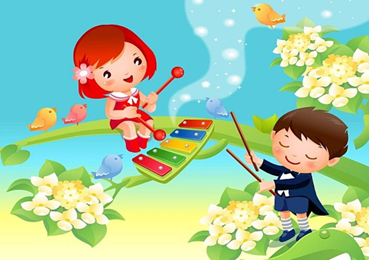 Подготовила: музыкальный  руководитель Марьенко Е.Н.